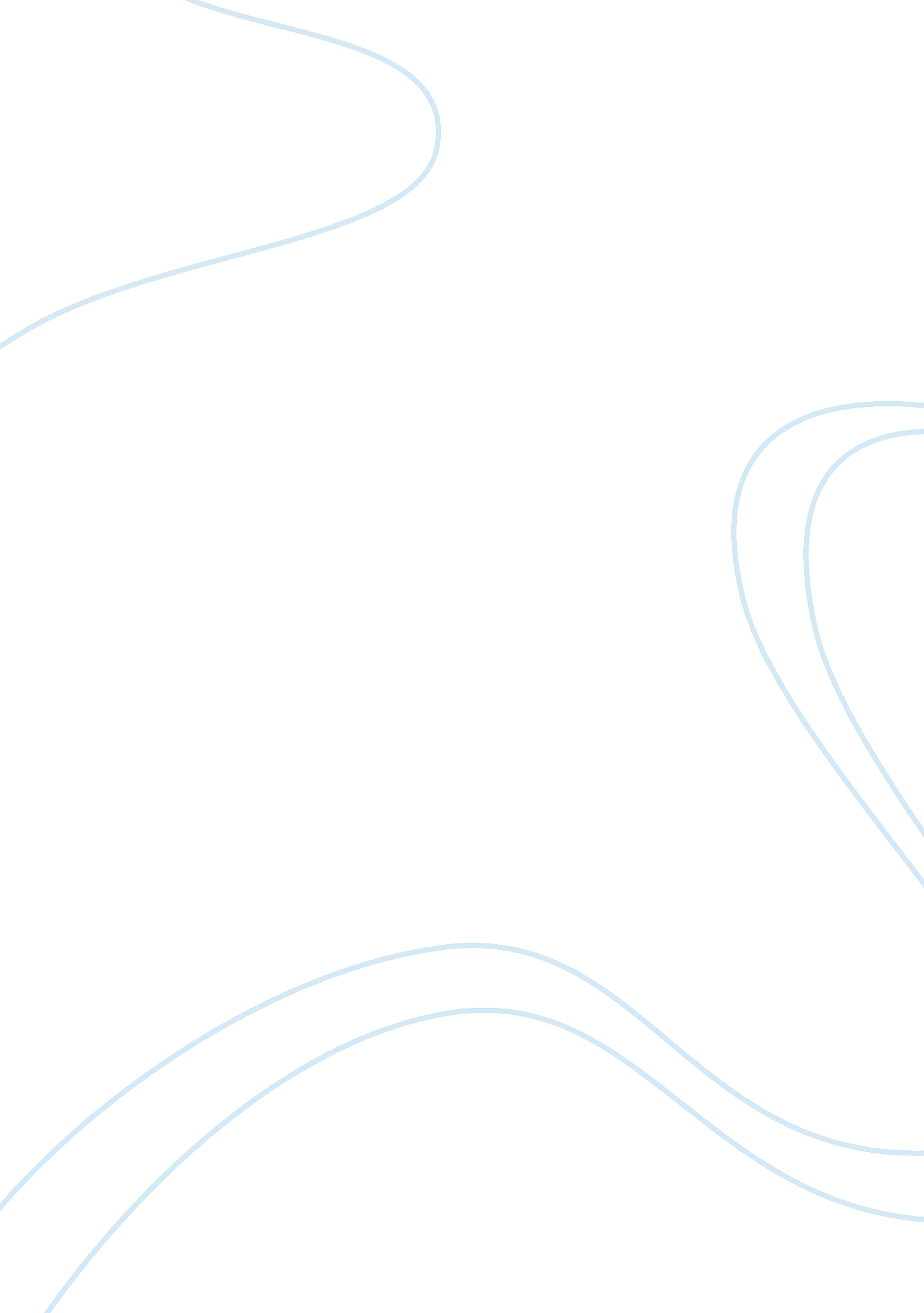 Similarities between "lucy” by jamaica kincaid and hirschberg text reading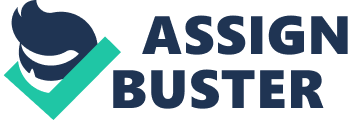 The story “ Lucy” by Jamaica Kincaid has a lot of similarities with the Hirschberg Text readings. One similarity the texts have is that they both display people struggling to adapt to a new culture. Another similarity between the two is one of the stories which is “ Civilize them with a Stick” by Mary Crow Dog and they are similar because the characters in both stories faced adversity when they attended school. Those are some similarities that “ Lucy” by Jamaica Kincaid has with the Hirschberg Text readings. Almost every character struggled to adapt to a new culture. In the story “ Individualism as an American Cultural Value” the main character was raised in Thailand and she says almost everything was different in the United States . I think that it is normal for people to struggle to assimilate into a new culture like they did in these stories because they are going into a situation that will almost always be completely different then what they’re used to. Those are the ways the characters in the stories struggled to adapt to a new culture. In both stories the main characters faced adversity while going to school. In the story “ Civilize them with a stick” by Mary Crow it is about a girl who is getting treated unfairly because she is Native American. The main character in “ Civilize them with a Stick” even see’s people of lighter skin color get treated better than her. In the story “ Lucy” the character Lucy faced adversity in school and did not get support from the people around her to continue her education and she was mistreated by her teachers. In both of these stories the characters were not liked by their teachers and it effected the character’s education and limited them. That is how they are both similar when they faced adversity while going to school. Most of the stories in text and in “ Lucy” the main characters struggled to adapt to new cultures. In the story “ Lucy” Lucy struggled to assimilate to the culture when she moved but then she ended up assimilating and it became her new home. In the story “ Individualism as an American Cultural Value” by Poranee Natadecha-Sponsel it is about how she was raised in Thailand and it was completely different then the United States even when it came to the small stuff like greetings. I think that it is normal for people to struggle to assimilate into a new culture like they did in these stories because they are going into a situation that will almost always be completely different then what they’re used to. That is how the characters in the stories struggled to adapt to the new cultures they were in. In conclusion, the Hirschberg Text reading and “ Lucy” have a lot of different similarities. Both the texts display the struggles people have to go through to adapt to a new culture. The texts also show the adversity people have to go through because they are different than other people. That is how the “ Lucy” by Jamaica Kincaid` is similar the some of the Hirschberg Text readings. 